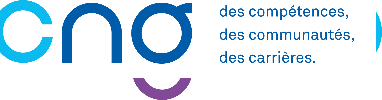 Annexe 4CORPS DES DIRECTEURS DES SOINS
GRILLE INDICIAIRE* Décret n° 2017-85 du 26 janvier 2017 : « tableau des traitements et soldes bruts des établissements publics d’hospitalisation ».01/04/2022CLASSE NORMALECLASSE NORMALECLASSE NORMALECLASSE NORMALECLASSE NORMALECLECHELONDurée
moisIndice
brutIndice majoréN9ème échelon991803N8ème échelon36965782N7ème échelon36922750N6ème échelon24886722N5ème échelon24841688N4ème échelon24794653N3ème échelon12751620N2ème échelon12718595N1er échelon12693575HORS CLASSEHORS CLASSEHORS CLASSEHORS CLASSEHORS CLASSECLECHELONDurée
moisIndice
brut*Indice majoréH9ème échelon hors échelle A 3ème chevron972H9ème échelon hors échelle A 2ème chevron12925H9ème échelon hors échelle A 1er chevron12890H8ème échelon361027830H7ème échelon361015821H6ème échelon24986799H5ème échelon24956775H4ème échelon24925752H3ème échelon12897730H2ème échelon12856699H1er échelon12815668CLASSE EXCEPTIONNELLECLASSE EXCEPTIONNELLECLASSE EXCEPTIONNELLECLASSE EXCEPTIONNELLECLASSE EXCEPTIONNELLECLECHELONDurée
moisIndice
brut*Indice majoréexceptionnelleéchelon spécial hors échelle B - 3ème chevron1067exceptionnelleéchelon spécial hors échelle B - 2ème chevron121013exceptionnelleéchelon spécial hors échelle B - 1er chevron12972exceptionnelle4ème échelon hors échelle A - 3ème chevron12972exceptionnelle4ème échelon hors échelle  A - 2ème chevron12925exceptionnelle4ème échelon hors échelle A - 1er chevron12890exceptionnelle3ème échelon301027830exceptionnelle2ème échelon 241015821exceptionnelle1er échelon18989801